Základní škola a Mateřská škola Zbýšov, okres Kutná Hora, příspěvková organizace                       Směrnice  k provozuZÁKLADNÍ ŠKOLYod 1.9. 2020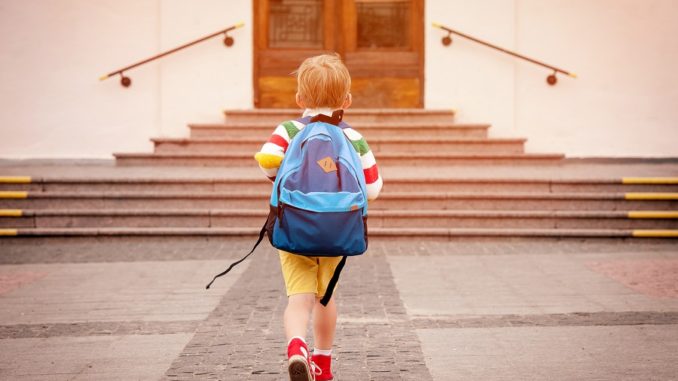 (28.srpna 2020)Základní škola a Mateřská škola Zbýšov, okres Kutná Hora, příspěvková organizace________________________________________________________                                       Směrnice k provozu ZÁKLADNÍ ŠKOLYod 1.9.2020Cesta do školy:při cestě do školy nejsou uvedena žádná omezeníPříchod ke škole a pohyb před školou:minimalizovat velké shromažďování osobdodržovat odstupy 2 metrynení povinnost  zakrytí úst a nosu ochranným prostředkemVstup do budovy školy:vstup umožněn  žákům i doprovázejícím osobám (pokud je to nutné)vstup nejdříve v 6.35 hodin, dříve do budovy nikdo vpuštěn nebudežáci mohou vstupovat do budovy volně v době, kdy je to umožněno (vstup kontroluje pověřený zaměstnanec)ve společných prostorách není povinnost nosit rouškyžák nemusí mít s sebou   roušku …teplota se měří jen u žáků, kteří viditelně nejsou v pořádkupo vstupu do budovy školy žák použije školní dezinfekční prostředek na ruce, který visí na stěně u vchodových dveří, pak se přezuje a odchází do své třídyV budově školy:ve společných a venkovních prostorách nenosí žáci rouškyškola zajistí dostatečné větrání a důkladné čištění všech místnostíVe třídě:při příchodu do třídy žák neprodleně zaujme svoje místosložení skupin žáků stanoví rozvrhmaximální počet žáků ve třídě není určenv průběhu pobytu ve třídě nemusí žáci ani pedagogičtí pracovníci nosit rouškuv průběhu vyučování nebo pobytu na chodbách či na dvorku není povinnost nosit roušky…jen maximální opatrnost při společné práci či hrách (pokud možno nezařazovat kontaktní hry)je nezbytné často větrat….žáci i zaměstnanci dodržují veškerá hygienická opatření ve zvýšené mířePři podezření na možné příznaky COVID-19:nikdo s příznaky infekce dýchacích cest nesmí do budovy školy vstoupitpokud bude žák vykazovat během dne některé z příznaků, bude umístěn ve vyčleněné místnosti a izolován od ostatních, informace bude podána zákonnému zástupci, který zajistí co nejrychlejší odchod dítěte ze školyo podezření informuje škola spádovou hygienickou staniciPravidla pro poskytování stravování:žáci vchází do školní jídelny bez roušekv jídelně se musí chovat ohleduplněfronta na jídlo je řízena obsluhujícím personálem (učiteli a vychovatelkou) tak, aby mezi dětmi byly bezpečnostní rozestupypři vstupu do jídelny si každý žák umytím  dezinfikuje rucežák si sám nebere příbory, obslouží jej personálOsoby s rizikovými faktory:Ministerstvo zdravotnictví stanovilo následující rizikové faktory:    1. Věk nad 65 let s přidruženými chronickými chorobami.   2. Chronické onemocnění plic (zahrnuje i středně závažné a závažné astma       bronchiale) s dlouhodobou systémovou farmakologickou léčbou.    3. Onemocnění srdce nebo velkých cév s dlouhodobou systémovou farmakologickou        léčbou např. hypertenze.    4. Porucha imunitního systému, např. a) při imunosupresivní léčbě (steroidy, HIV       apod.), b) při protinádorové léčbě, c) po transplantaci solidních orgánů a/nebo       kostní dřeně,    5. Těžká obezita (BMI nad 40 kg/m2).   6. Farmakologicky léčený diabetes mellitus.    7. Chronické onemocnění ledvin vyžadující dočasnou nebo trvalou podporu/náhradu       funkce ledvin (dialýza).    8. Onemocnění jater (primární nebo sekundární).Co dělat v případě, že žák patří do rizikové skupiny:Do rizikové skupiny patří žák, který osobně naplňuje alespoň jeden bod (2-8) uvedený výše nebo pokud některý z bodů naplňuje jakákoliv osoba, která s ním žije ve společné domácnosti.  Doporučuje se, aby zákonní zástupci zvážili tyto rizikové faktory a upozornili školu pokud žák patří do rizikové skupiny. V případě, že bude chybět více než polovina žáků třídy (z důvodu, které vyhlásí OHES nebo Ministerstvo zdravotnictví) je povolena distanční výuka.Vzdělávací aktivity žáků 1. stupně:v rámci dopoledních i odpoledních vzdělávacích aktivit bude činnost cílena především na všechny učební předměty: pobyt venku: preferuje se o přestávkách, pouze na pozemku školy, lehké tělovýchovné bezkontaktní aktivityodpolední část (družina)bude poskytovánaškola povede výuku v normálním režimu a žáci i rodiče se budou řídit Školním řádem a touto Směrnicíaktivity mimo areál školy jsou možnépřesný začátek a konec vzdělávacích aktivit bude stanoven rozvrhemžák může odjíždět domů autobusem, může chodit po skončení vzdělávacích aktivit sám, případně jej může kdykoli vyzvednout doprovázející osoba,Zpracovala: Mgr. Miloslav Oliva(dle metodického materiálu vydaného MŠMT ČR)Dne…25.8. 2020                                                                              Schválil:  _____________________                                                                                     Mgr. Miloslav Oliva, ředitel školy